Závazné pokyny pro zápis do akademického roku 2019/20 
včetně pokynů ohledně ubytování na kolejíchPRO BAKALÁŘSKÉ STUDIUMVážené studentky, vážení studenti. Věnujte prosím pozornost následujícím informacím. Aktuální informace pro studenty FCH můžete vždy nalézt na webových stránkách fakulty https://www.fch.vut.cz/  v menu „Pro studenty“. Fakulta každoročně pořádá kurzy „opakování středoškolské matematiky a chemie“. Aktuální termíny jsou zveřejněny na https://www.fch.vut.cz/uchazeci/kurzy.Přípravné dny ke studiu Studentům budoucího prvního ročníku nabízíme zdarma účast na „Přípravné dny ke studiu“ a to ve dnech
18. - 19. 9. 2019, kde získáte praktické informace o studiu. Tuto akci zajišťuje Studentská unie FCH s podporou vedení fakulty. Bližší informace najdete na https://www.fch.vut.cz/uchazeci/kurzy během letních prázdnin. Informační technologie na VUTVUT v Brně využívá pro kompletní vedení studijní agendy informační technologie. Komunikace mezi fakultou a studentem jsou tímto aspektem výrazně ovlivněny. Odpovídající znalost výpočetní techniky na uživatelské úrovni je proto nezbytnou podmínkou studia na VUT. Přijetím studenta ke studiu na VUT se v informačním systému školy vytvoří jednoznačná identifikace studenta/studentky pomocí osobního čísla. (Setkáte se často se zkratkou „PER_ID“). Toto osobní číslo je veřejné a je vytištěno na průkazu studenta, který obdržíte začátkem semestru. Přijatému studentovi/studentce je zpřístupněn informační systém VUT přes webovou aplikaci Studis, do které získáte přístup právě díky kombinaci osobního čísla a VUT hesla. Pokud již máte funkční přihlašovací údaje z jakéhokoliv dřívějšího studia na VUT, používejte je dále. Počáteční heslo pak není třeba, uchovejte ho na bezpečném místě. Pokud jste VUT heslo zapomněli, obraťte se na studijní oddělení. Počáteční heslo k informačnímu systému – najdete u své el. přihlášky na záložce „Heslo k IS“Počáteční heslo slouží pro vytvoření VUThesla do informačního systému. Pokud jste si už VUTheslo někdy nastavil/a (tímto nebo jiným počátečním heslem), nelze již počáteční heslo opětovně použít. Pokud během studia zapomenete VUTheslo a budete potřebovat nastavit nové, lze po domluvě s fakultou počáteční heslo obnovit, aniž byste museli fakultu fyzicky navštívit. Proto si počáteční heslo trvale uschovejte pro případné použití v budoucnu.Přístup do informačního systému Studis: https://www.vutbr.cz/login Přihlaste se do informačního systému VUT a seznamte se postupně s nabídkou pod menu „Studis“. Ovládání je přiměřeně intuitivní a odpovídá běžným webovým standardům. Škola Vám od okamžiku přijetí ke studiu bude sdělovat závazné informace pomocí interního systému elektronických VUT zpráv. Najdete je v systému „Studis“ po přepnutí ve vodorovném menu na záložku Portál a pak vlevo v menu VUT zprávy. Prosím sledujte průběžně tyto VUT zprávy, aby Vám neunikla důležitá sdělení. Průkaz studenta VUTKaždý student obdrží při zápisu do ročníku průkaz studenta ve formě čipové karty. Průkaz slouží pro identifikaci v administrativním styku, pro správu stravovacího účtu v menzách VUT, pro přístup do chráněných částí budov VUT apod.Průkaz studenta je nepřenosný. Průkaz studenta si student musí objednat do 15. 8. 2019 (resp. do 9. 8. 2019 - viz dále) v systému Studis – modrá záložka Portál vodorovného menu, dále menu Průkazy. S objednávkou průkazu musíte nahrát do systému svou fotografii pasového formátu. Fotky projdou schvalovacím řízením, budou zamítnuty všechny výřezy fotek z dovolených, mejdanů, apod. Student, který ve stanoveném termínu svoji průkazovou fotografii do IS VUT nevloží, nemusí být připuštěn k některým formám výuky a ke zkouškám.Při objednávání si můžete vybrat, zda chcete zdarma průkaz studenta VUT nebo průkaz ISIC (jen pro studenty prezenční formy) za zvýhodněnou cenu 230,- Kč. Pokud se rozhodnete pro ISIC za zvýhodněnou cenu, musíte si jej objednat a zároveň provést úhradu poplatku již do 9. 8. 2019.Zde je odkaz na webovou stránku, kde je umístěn k dnešnímu dni platný Studentský manuál na průkazy VUT:https://www.vutbr.cz/cvis/pro-uzivatele/pokyny-a-pravidla-f20933/studentsky-manual-na-prukazy-vut-d46775Ubytování studentů budoucích I. ročníků:Studenti budoucích 1. ročníků budou ubytováni na základě elektronicky podané žádosti 
o ubytování na adrese http://www.kam.vutbr.cz/, kde jsou uvedeny veškeré informace o ubytování na kolejích VUT. Termín pro podávání žádostí je do 18. 7. 2019. Kritériem pro přidělení kolejního místa je datum podání žádosti.  Pro zápis do ročníku se řiďte následujícími pokyny:Individuální studijní plán na portálu STUDISVýchozí individuální studijní plán v menu „Individuální studijní plán“ studenta obsahuje povinné předměty standardního studijního plánu odpovídajícího ročníku daného oboru. Ve studijním plánu každého oboru je povinný předmět „Základy laboratorní techniky“ (dále jen „ZLT“), vyučovaný v češtině, a jeho anglická verze „Basics of Laboratory Technique“. Jeden z těchto předmětů je třeba potvrdit na záložce „Registrace PV předmětů“. Na téže záložce se také zobrazují povinně volitelné předměty, kterými si musíte doplnit svůj individuální studijní plán. U konkrétního oboru je vždy uvedeno minimální a maximální množství kreditů, které je třeba zvolit. Podmínkou k zápisu do
1. ročníku je zaregistrování předmětů (včetně povinných) minimálně za 60 kreditů.Povinné předměty (kromě „ZLT“) jsou automaticky zaregistrované a jejich registraci nelze zrušit.Registrace předmětů bude přístupná v systému STUDIS od 15. 7. do 27. 8. 2019. Po této lhůtě nebude možné registraci měnit.Angličtina na FCHStudentům je umožněna výuka anglického jazyka po dobu 4 semestrů. Informace k registraci a výuce angličtiny budou uvedeny v samostatném pokynu, který bude zveřejněn v Aktualitách pro studenty (na https://www.fch.vut.cz/studenti ) do 15. 7. 2019 a přijatí uchazeči o něm budou informování VUT zprávou, která se jim zobrazí v IS STUDIS.Zápis do 1. ročníkuDnem zápisu ke studiu se uchazeč stává studentem se všemi právními aspekty (např. 
od tohoto dne je počítána délka bezplatného studia).Zápis ke studiu proběhne na fakultě v posluchárně P1 ve dnech 28. 8. - 30. 8. 2019 vždy v 9:30 h. Zvolte si den, který Vám bude nejlépe vyhovovat. Před zápisem prosím vyplňte ve Studis v menu Ankety dotazník, týkající se Vašeho studia. Děkujeme.Na zápis si přineste s sebou:občanský průkazpsací potřebyvytištěné dokumenty (Zápisový list, Pokyny pro studenty o BOZP a PO a Potvrzení o studiu), které najdete v systému STUDIS na záložce „Studium“. Dokumenty podepište (kromě „potvrzení o studiu“) a uveďte datum, kdy se dostavíte k zápisu ke studiuJiná osoba může studenta při prezenčním zápisu zastoupit pouze na základě notářsky ověřené plné moci.Postup do dalšího semestru a do vyššího ročníkuPodmínky pro postup jsou uvedeny v dokumentech „Studijní a zkušební řád VUT“ a „Pravidla pro organizaci studia na FCH“ – odkazy jsou zveřejněny na https://www.vutbr.cz/studenti/predpisy?_ga=2.126383437.1997393006.1556773523-46173789.1524723767 . Doporučujeme jejich důkladné prostudování. Rozvrh pro zimní semestrInformace k rozvrhům budou zveřejněny začátkem září v Aktualitách pro studenty na https://www.fch.vut.cz/studenti . Výuka v zimním semestru pro prezenční formu studia bude zahájena v pondělí 23. 9. 2019.ImatrikulaceImatrikulace (tj. slavnostní přijetí studenta do akademické obce vysoké školy) proběhne v pátek 27. 9. 2019. Úřední hodiny studijního oddělení (Oddělení pro vzdělávací a tvůrčí činnost):https://www.fch.vut.cz/fakulta/struktura/so  Úspěšné studium Vám přejeOddělení pro vzdělávací a tvůrčí činnostFCH VUTV Brně 19. 6. 2019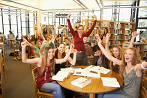 